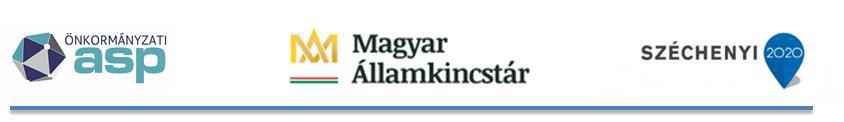 ÖNKORMÁNYZATI ASP RENDSZER, GAZDÁLKODÁSI SZAKRENDSZER  ADATMÓDOSÍTÁSI KÉRELEM Adatmódosítási kérelem benyújtásának oka: Alapadatok megváltozása* 	 	 	 	 	 	 	 Újonnan létrehozott intézmény felvétele** 	 	 	 	 Létező intézmény gazdálkodási feladatait ellátó  változása (tenant váltással jár) ***  	 	 	 	 	 Kérelemhez megadott adatok: Tenant megnevezése: _______________________________________________________ Az adatmódosítással érintett költségvetési szerv / önkormányzat / jogi személyiséggel rendelkező társulás / helyi nemzetiségi önkormányzat PIR száma: _______________________________________________________________   módosított (új) megnevezése:_________________________________________________ módosított (új) adószáma:____________________________________________________ módosított (új) címe:________________________________________________________ módosított (új) szektorszám:__________________________________________________ módosított (új) szervtípus:___________________________________________________ módosított (új) egyéb adat:___________________________________________________ Hatályosulás dátuma: Dátum:   	 	 	 	 	P.H. 	 	 	____________________________  	 	 	 	 	 	 			aláírás	 	 	 	 A gazdálkodási szakrendszerben intézmény alatt a költségvetési szervet, az önkormányzatot, a jogi személyiséggel rendelkező társulást és a helyi nemzetiségi önkormányzatot értjük.  *A módosítandó adat csak a Magyar Államkincstár által vezetett törzskönyvi nyilvántartásban történő átvezetést követően módosítható a gazdálkodási szakrendszerben. A módosításhoz a 4. a.) és a 4. b.) pontok és a módosított c.), d.), e.), f.), g.), h.) pontok közül legalább egy adat kitöltése kötelező. Az adatmódosítási kérelmet az önkormányzati ASP rendszer hiba- és igénybejelentő rendszerében a jegyző által aláírva és szkennelve szükséges feltölteni. (A jegyző aláírása történhet elektronikus úton is.) **Újonnan létrehozott intézmény esetén az adatmódosítási kérelem benyújtása mellett a szolgáltatási szerződés 2.6-os adatlapjának változtatása is szükséges (mindkét dokumentumot az önkormányzati ASP rendszer hiba- és igénybejelentő rendszerében a jegyző által aláírva és szkennelve szükséges feltölteni.) A szolgáltatási szerződés 2.6-os adatlapját az illetékes megyei igazgatóság részére papír alapon 3 példányban szükséges megküldeni.  Ebben az esetben csak a 4.a.) és a 4. b.) pontok kötelezően kitöltendők. A létrehozás központilag valósul meg, a 2.6-os melléklet és a benyújtott kérelem alapján.   ***Az eset leírása: pl. intézmény gazdálkodási feladatai egy másik önkormányzat hivatala, vagy gazdasági szervezettel rendelkező költségvetési szerv útján kerülnek ellátásra. Technikailag az intézmény az egyik tenantban („A” tenant) a felhasználó által inaktiválásra kerül, a másik tenantban („B” tenant) pedig központilag kerül létrehozásra. A „B” tenantban a létrehozást javasolt év kezdettől megvalósítani, hiszen így a könyvelt adatok egy év vonatkozásában egy tenantban szerepelnek majd. (Az éves beszámoló és az évközi adatszolgáltatások teljesítése nehézkesebb, amennyiben több tenantban szerepel egy intézmény könyvelése.) A könyvelt adatok tenantok között nem másolhatók.    A gazdálkodási feladatok átvételét követően az intézmény mindkét tenantban szerepel majd.   „A” tenantban: az intézmény státusza a felhasználó által tehető inaktívvá. Tájékoztatjuk, hogy megszűnő intézmény esetén a felhasználói felületen a Kaszper modul 221-es menüpontjában inaktiválható az intézmény, miután az összes gazdasági esemény könyvelése megtörtént és a szükséges adatszolgáltatásokat elkészítették. „B” tenantban: az intézmény „B” tenantban történő felvételéhez a ** vonatkozó rész kitöltése szükséges.